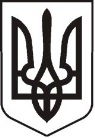 У К Р А Ї Н АЛ У Г А Н С Ь К А    О Б Л А С Т ЬП О П А С Н Я Н С Ь К А    М І С Ь К А    Р А Д АШ О С Т О Г О   С К Л И К А Н Н ЯРОЗПОРЯДЖЕННЯміського  голови27.09. 2018                                              м.Попасна                                         № 231Про надання матеріальної допомоги         Розглянувши заяви Ревуцького І.Й., Мурзак Г.М.,  Гайдідей Т.М., Деревянченко Н.О., Олійник Н.П.,  Журілової В.О.,  Виноходової Н.М.,  Циганкова П.В.,   Оліфіра  О.А.,    Оліфір Т.О.,  Соломоненко Ю.Г., Кудрявцевої Л.В., Сергієнко Н.А., Задоріна Г.І., Ковальової С.С.,  Мелентьєвої Н.С.,  Вебера Ю.Є., Гавриляки В.А., Оліфіренка С.В., Д᾿ячкова В.В.,   Петрова А.К.,   Любицького А.О.,    Бобіка В.В., Шавернєвої Р.П.,   Волинець Н.В., на   підставі    рішення    80   сесії   міськради   від  27.10.2016  №  80/21 «Про затвердження Положення про виплату матеріальної допомоги з коштів міського бюджету і персонального складу  комісії  з виплати  матеріальної допомоги з коштів міського бюджету (у новій редакції)», протоколу  засідання комісії від  25.09.2018 № 9, актів обстеження матеріально-побутових умов та інших наданих документів: Надати матеріальну допомогу   на  придбання медикаментів  та  з інших причин наступним громадянам:  Ревуцькому Ігорю Йосиповичу, який мешкає в м.Попасна, вул. Первомайська,58/98, у розмірі 1500,00 (одна тисяча п’ятсот)  грн.  Мурзак Ганні Михайлівні, яка мешкає в м.Попасна, вул.Гагаріна,2а/5, у розмірі 1000,00 (одна тисяча) грн.  Гайдідей Тамарі Миколаївні, яка  мешкає в м.Попасна, вул. Мєндєлєєва,34, у розмірі 300,00 (триста) грн. Деревянченко Ніні Олександрівні, яка мешкає в м.Попасна, вул.Бахмутська,8/29, у розмірі 650,00 (шістсот п’ятдесят) грн.  Олійник Наталії Петрівні, яка мешкає в м.Попасна, вул.Тургенєва,28, у розмірі  2000,00 (дві тисячі) грн.Журіловій Вікторії Олександрівні, яка мешкає в м.Попасна, вул.Миру,155/50, у розмірі 650,00 (шістсот п’ятдесят) грн. Виноходовій Ніні Микитівні, яка мешкає в м.Попасна, вул. Бахмутська,52, у розмірі 1000,00 (одна тисяча) грн.  Циганкову Петру Володимировичу, який мешкає в м.Попасна, вул. Первомайська, 48/60, у розмірі 650,00 (шістсот п’ятдесят) грн.  Оліфіру Олександру Анатолійовичу, який мешкає в м.Попасна, вул.Миру, 155/59, у розмірі  650,00 (шістсот п’ятдесят) грн.  Оліфір Тетяні Олексіївні, який мешкає в м.Попасна, вул.Миру,155/59, у розмірі 650,00 (шістсот п’ятдесят) грн.  Соломоненко Юлії Гургенівні, яка мешкає в м.Попасна, вул. Говорова,24, у розмірі  650,00 (шістсот п’ятдесят) грн.  Кудрявцевій Ларисі Валентинівні, яка мешкає в м.Попасна, вул. Донецька,1/26, у розмірі 300,00 (триста) грн.  Сергієнко Наталії Анатоліївні, яка мешкає в м.Попасна, вул.Бахмутська,8/27, у розмірі 650,00 (шістсот п’ятдесят) грн.  Задоріну Георгію Івановичу, який мешкає в м.Попасна, вул. Крилова,7/8, у розмірі 1000,00 (одна тисяча) грн.   Ковальовій Світлані Сергіївні, яка мешкає в м.Попасна, вул. Бахмутська,6/90, у розмірі 300,00 (триста) грн.   Мелентьєвій Надії Сергіївні, яка мешкає в м.Попасна, вул. Первомайстка,58/137, у розмірі 650,00 (шістсот п’ятдесят) грн.  Надати матеріальну допомогу  учасникам ліквідації наслідків аварії на ЧАЕС на придбання медикаментів:  Веберу Юрію Єгоровичу, який мешкає в м.Попасна, вул.Миронівська,3а/29, у розмірі 500,00 (п’ятсот) грн.  Гавриляці Віктору Андрійовичу, який мешкає  в м.Попасна, вул. Водоп᾿янова, 78, у розмірі 700,00 (сімсот) грн.  Оліфіренку Сергію Володимировичу, який мешкає в м.Попасна, вул.Миру,238/4, у розмірі 700,00 (сімсот) грн.  Д᾿ячкову Василю Васильовичу, який мешкає в м.Попасна, вул.Гастелло,27, у розмірі  500,00 (п’ятсот) грн  Петрову Анатолію Костянтиновичу, який мешкає в м.Попасна, пл.Героїв,1/34, у розмірі 500,00 (п’ятсот) грн.  Любицькому   Анатолію   Олексійовичу, який мешкає в м.Попасна,                              вул. Миронівська, 12/22, у розмірі  700,00 (сімсот)  грн.  Бобіку Валентину Валентиновичу, який мешкає в м.Попасна,   вул. Миронівська,8/6, у розмірі 700,00 (сімсот) грн. Надати матеріальну допомогу на відновлення житла:Шавернєвій Раїсі Петрівні, яка  мешкає в м.Попасна, вул.Гастелло,123, у розмірі  1000,00 (одна тисяча) грн.Волинець Наталії Василівні, яка мешкає в м.Попасна, вул. Мудрого,18, у розмірі 1000,00 (одна тисяча)  грн. Заступник міського голови                                                            М.М.Табачинський Степанова, 20832